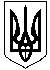 НОВОСАНЖАРСЬКА СЕЛИЩНА РАДАНОВОСАНЖАРСЬКОГО РАЙОНУ ПОЛТАВСЬКОЇ ОБЛАСТІ(тридцять сьома сесія селищної ради сьомого скликання)РІШЕННЯ15 вересня  2020  року              смт Нові Санжари                                       №  15Про внесення змін до рішення тридцять першої 
сесії селищної ради сьомого скликання від 
25 лютого 2020 року № 20 «Про прийняття майна 
( шкільного автобуса ) із спільної власності 
територіальних громад сіл, селища Новосанжарського 
району Полтавської області у комунальну власність 
Новосанжарської селищної територіальної громади       Відповідно до статей 26, 59, 60 Закону України «Про місцеве самоврядування в Україні», статті 142 Конституції України, Цивільного та Господарського кодексів України, Закону України «Про передачу об’єктів права державної та комунальної власності», відповідно до рішення сорок другої сесії Новосанжарської районної ради сьомого скликання від 25.06.2020 року «Про внесення змін до рішення тридцять дев’ятої сесії районної ради сьомого скликання від 21 грудня 2019 року «Про передачу майна ( шкільного автобуса ) із спільної власності територіальних громад сіл, селища Новосанжарського району Полтавської області у комунальну власність Новосанжарської селищної ради», враховуючи висновки постійних комісій селищної ради, селищна радаВИРІШИЛА:1.Внести зміни до рішення тридцять першої сесії селищної ради сьомого скликання від 25 лютого 2020 року № 20 «Про прийняття майна 
( шкільного автобуса ) із спільної власності територіальних громад сіл, селища Новосанжарського району Полтавської області у комунальну власність Новосанжарської селищної територіальної громади, виклавши п. 1 рішення у такій редакції:	«1. Прийняти безоплатно із спільної власності територіальних громад сіл, селища Новосанжарського району Полтавської області, з балансу відділу освіти Новосанжарської райдержадміністрації, у комунальну власність Новосанжарської селищної об'єднаної територіальної громади шкільний автобус – АСР 4234 «Мрія» - 31, державний номер ВІ 4603 АА, рік випуску 2015, інвентарний номер 10510031, первісна вартість 1200000,00 грн. та товарно-матеріальні цінності і комплектуючі до нього на загальну суму 8294 грн. 02 коп.».	2. Контроль за виконанням цього рішення покласти на постійну комісію селищної ради з питань соціальної політики і праці, освіти, культури, охорони здоров'я, дитини, молоді, фізкультури та спорту.Селищний голова                                                                              І. О. Коба